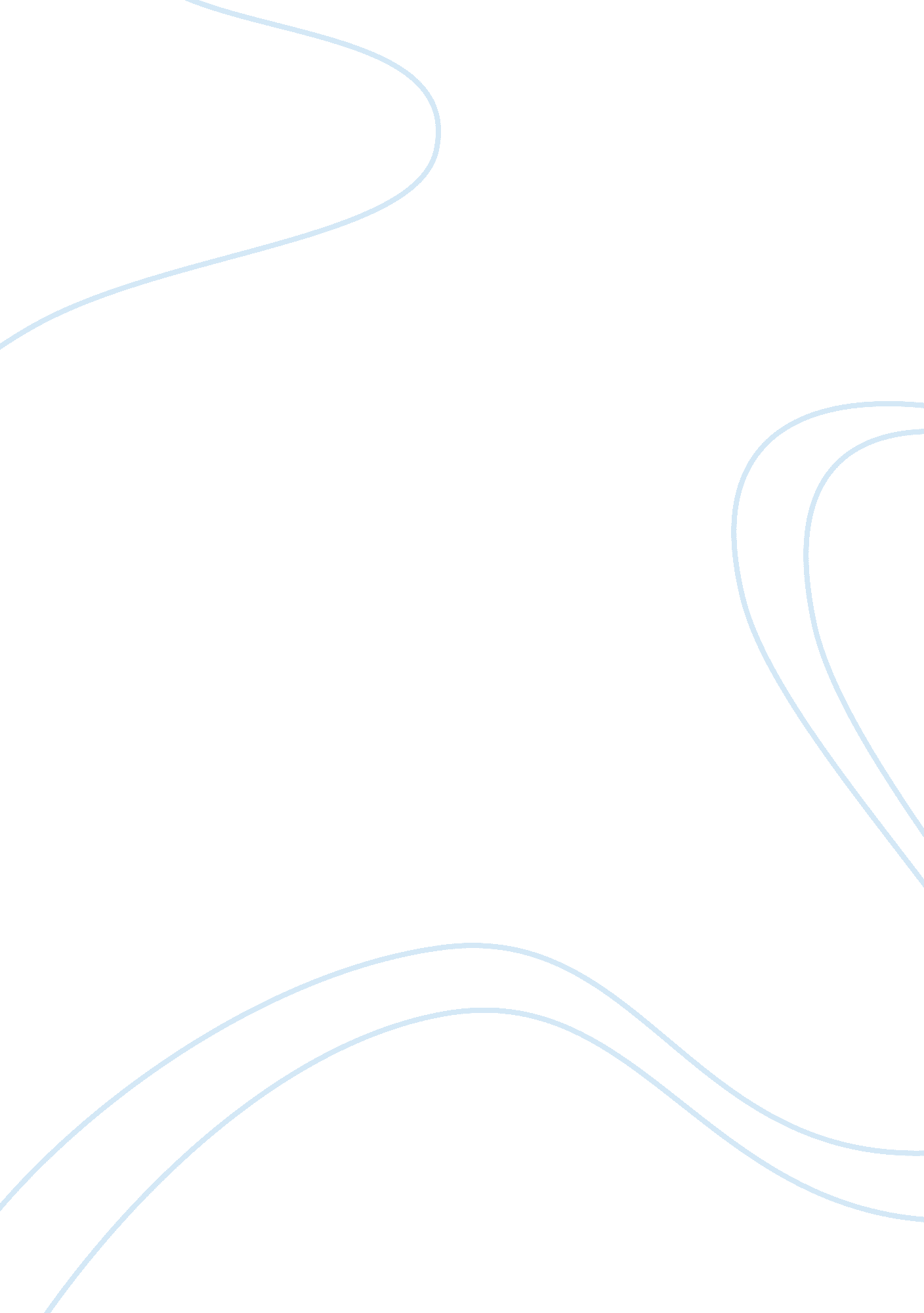 ReflectionLiterature, Russian Literature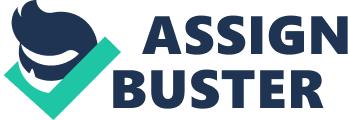 Reflections When I first looked at the topic of this assignment, I did not know how it would turn out. I wondered how to shape it in terms of content and scope but things changed as I started looking for information guided by what I had learned in class. I noticed that it was actually easy to pick on the elements of the culture of the United Arab Emirates that were relevant to the topic. The knowledge I got in class made it possible for me to enjoy working on the essay because it helped me realize how much I had been taking for granted about my culture. I found presenting the essay to the class a bit challenging but the feedback I got from my classmates helped me polish up on the aspects of my essay that were wanting (Cummings 43). 
Revising the essay to fit your feedback was challenging but when I looked at the revised version, I appreciated the contribution of that feedback. Writing this reflection has not been as challenging as it has been enjoyable because it has underscored the things I have learnt through this assignment. An example of the things I have learnt through this reflection is that gender partiality in the culture of the United Arab Emirates is deep-rooted. This assignment has enhanced my interpersonal skills because it made me talk with many people seeking for their contribution and feedback on what I had compiled. Finally, this assignment has introduced me to the skills of handling academic writing assignments (Cummings 44). 
Works Cited 
Cumming, Alister. Goals for academic writing: ESL students and their instructors. Philadelphia: John Benjamins Pub. Co., 2006. Print. 